Blood Borne Virus Exposure Risk Assessment Form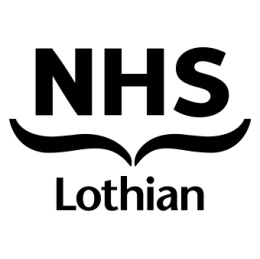 Result of risk assessment:See Needlestick Injury Immediate Care and BBV Risk Assessment flowchart*If HIV Post Exposure Prophylaxis (PEP) is requiredPatients receiving HIV PEP will also require FBC, U&Es, phosphate and LFTConfirm that you have discussed the following:Confirm that the following has taken place:Follow up:If yes, what arrangements have been made so far? (See NHS Lothian Needlestick Injury Management Procedure) For all significant exposure cases, email completed form to either: Adults commenced on HIV PEP: send to RIDU (wgh.infectiousdiseases@nhslothian.scot.nhs.uk)Children: email MedicalPaediatrics@nhslothian.scot.nhs.uk marked ‘FAO Paediatric ID Consultant’ in the subject line. Healthcare workers: send to Occupational Health: (OHenquiries@nhslothian.scot.nhs.uk).For telephone advice, call the on call ID registrar/consultant via Switchboard: 0131 537 1000Name:Date of Birth:Date of Birth:Address:Address:Address:Daytime telephone:Daytime telephone:Address:Address:Address:Evening telephone:Evening telephone:Address:Address:Address:Mobile telephone:Mobile telephone:CHI:CHI:GP Name:GP Name:Date of incident:Date of incident:GP Address:GP Address:GP Address:GP Address:GP Address:Time of incident:Time of incident:GP Address:GP Address:GP Address:GP Address:GP Address:Nature of incident: Nature of incident: GP Address:GP Address:GP Address:GP Address:GP Address:Is the injured person a Health Care Worker?Is the injured person a Health Care Worker?Is the injured person a Health Care Worker?YesNo*Serum stored (everyone)YesNoSerum testedYesNoHIV risk discussedYesYesNoNoHepatitis C risk discussedYesYesNoNoHepatitis B risk discussedYesNoNoRequiredRequiredRequiredRequiredGivenGivenGivenGivenCommentHBV immunoglobulinYesNoYesNoHBV vaccinationYesNoYesNoHIV PEPYesNoYesNoCommentRelative risk of HIV infectionYesNoSide-effects of drugs(see Patient Information Leaflet)YesNoPossibility of pregnancyYesNoPregnancy TestPosNegNot donePatient information leaflet givenYesNoFBC, LFTsYesNoPEP 7 day starter pack suppliedYesNoFollow up offered or recommendedYesNoSigned:Date/Time:Print Name:Designation: